Team Nomination Form 						Season 2019TEAM NOMINATION MAY NOT BE ACCEPTED IF YOU DO NOT NOMINATE AN UMPIRE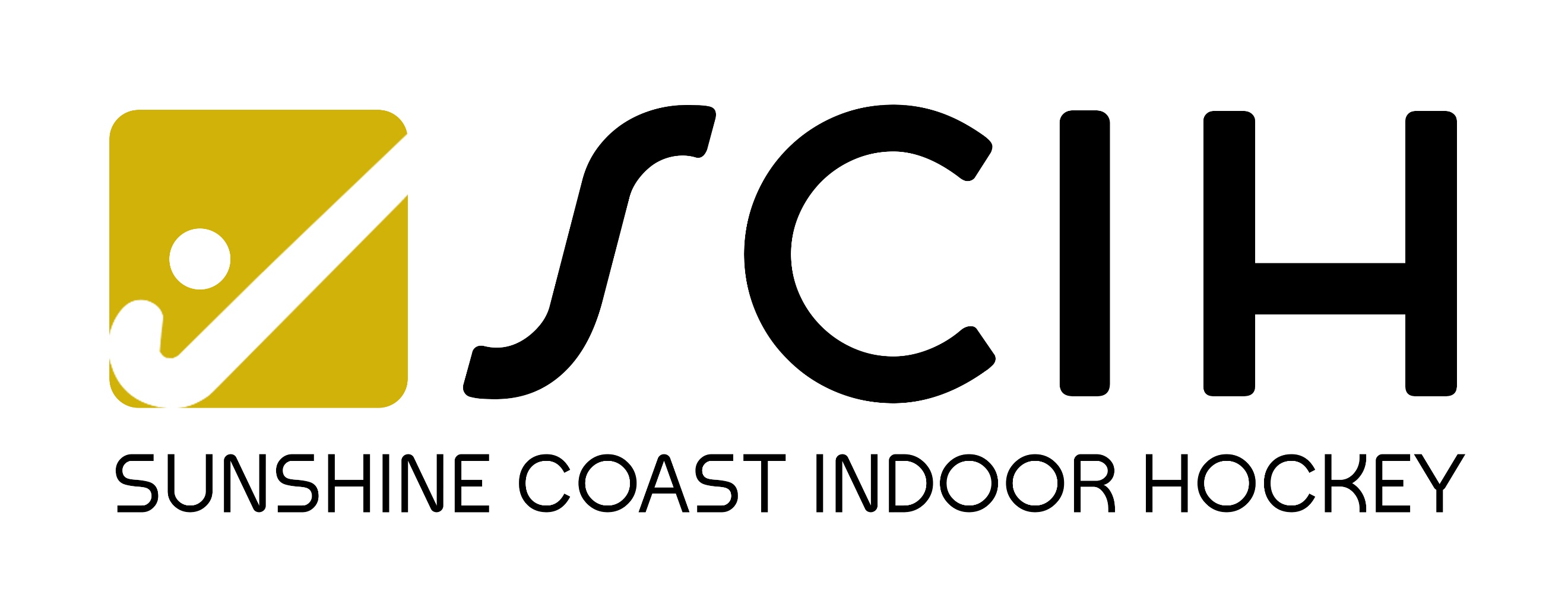 Completed Nomination Form is to be returned to SCIH via email:	info@scih.org.au  including a $200 team nomination fee to SCIHBank Transfer to Heritage Bank – Acc Name: Sunshine Coast Indoor Hockey BSB: 638 010  Acc No: 14492792 Reference: Team Name   Team Manager will be notified via email and published on SCIH website of grading games and the season draw.All players & officials are subject to Hockey Australia Membership Protection Policy & Code of Behaviour and must be financial with Hockey Qld.Note: SCIH reserves the right to grade teams into any division & has the right to refuse any player or team nomination.I wish to nominate the following indoor hockey team for:Senior Mixed         Junior Mixed 10 - U17 yrs (as at 1/8/19)  Nominations close 22nd September 2019Team NameTeam ManagerMust be over 18NamePhonePhoneTeam ManagerMust be over 18EmailProposed playing uniform coloursProposed playing uniform coloursProposed playing uniform coloursProposed playing uniform coloursProposed playing uniform coloursProposed playing uniform coloursProposed playing uniform coloursProposed playing uniform coloursProposed playing uniform coloursShirtsShorts / SkirtsSocksSocksTeam Umpires NameTeam Umpire Contact NumberTeam Umpire Contact NumberNo.Players 1st NamePlayers SurnamePlayers DOB(U18’s only)2019 Field Hockey Club & AssociationGK23456789101112